Інформаціяпро педагога-наставника обдарованої дитини1. Прізвище, ім'я, по батькові педагога  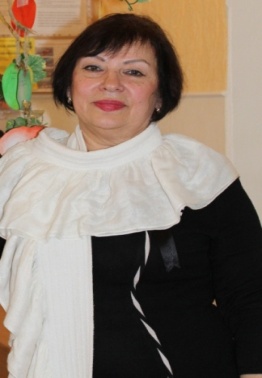     Великоредчаніна Тетяна Яківна 2. Повна дата народження    19.02.1951р.н.3. Повна назва навчального закладу, де працює      Загальноосвітня школа І-ІІІ ступенів  №3  Покровської міської  ради  Донецької  області4. Предмет, який викладає    Учитель англійської мови5. Загальний стаж    46 років6. Педагогічний стаж    41 рік7. Категорія, звання, нагороди     Учитель вищої категорії, учитель-методист, нагороджена грамотою МОНУ8. Повна домашня адреса     м. Покровськ, вул. Чкалова, 699. Контактний телефон     099964525310. Вид обдарованості, яку розвиває (інтелектуальна, практично-перетворювальна, художньо-естетична, психомоторна) (підкреслити)11. Досягнення за 2 навчальні роки (підготовка переможців та призерів олімпіад, конкурсів, змагань тощо)    Директор ЗОШ № 3                                                                   І.В. Супрунович    30.05.2019р.Навчальний рікОбласний рівеньОбласний рівеньНавчальний рікНазва заходурезультат2017-2018 Третій етап Всеукраїнської олімпіади з англійської мови.ІІІ місце